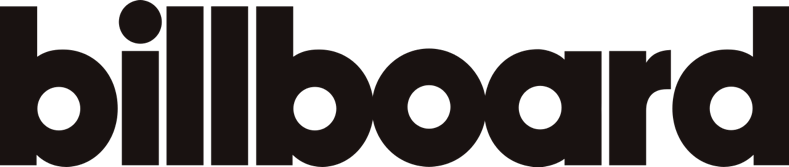 July 30, 2019https://www.billboard.com/articles/columns/chart-beat/8524688/nle-choppa-no-1-emerging-artists-chart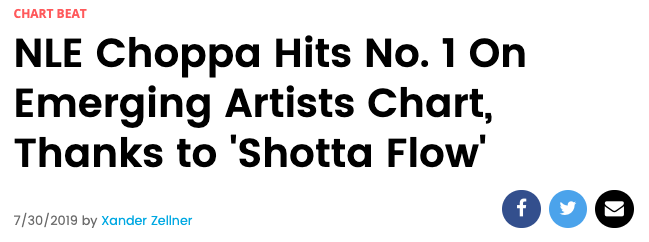 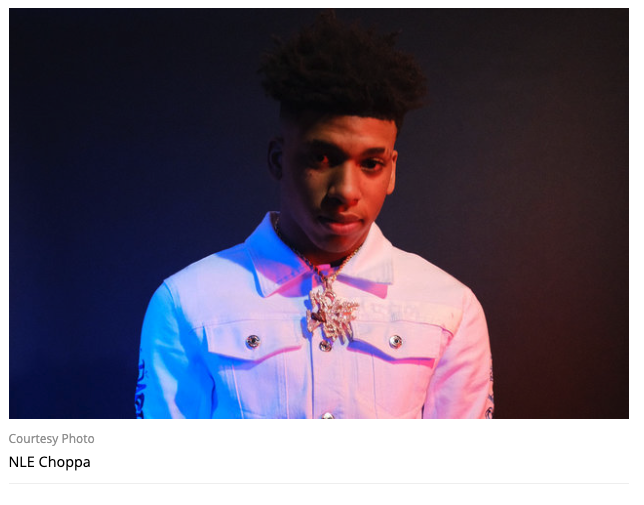 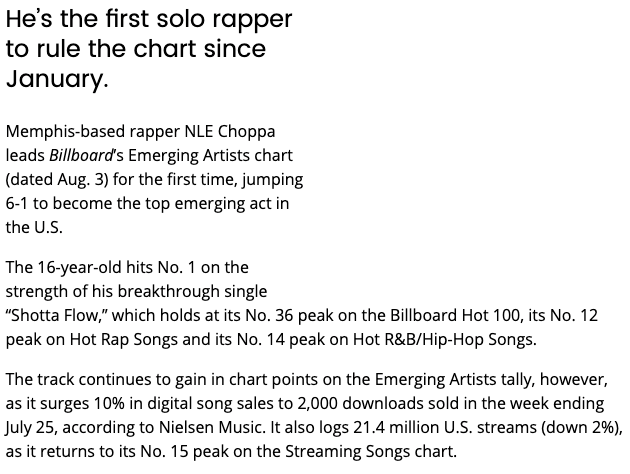 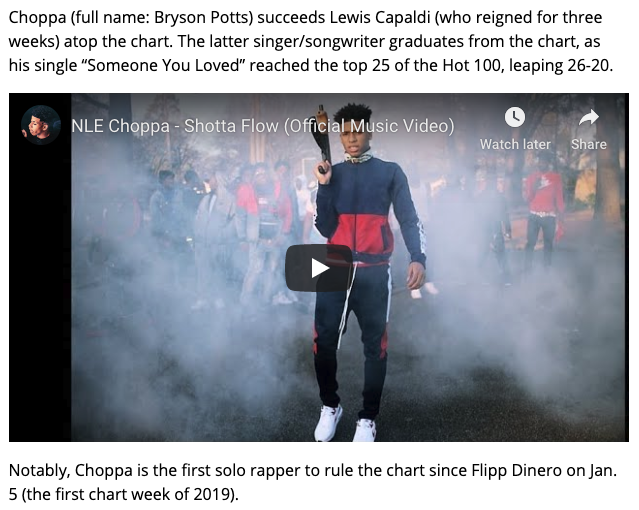 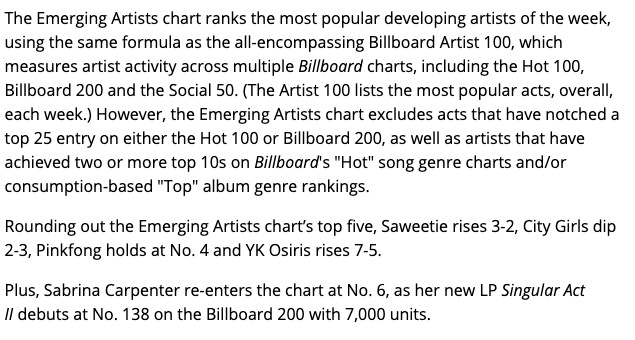 